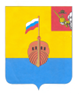 РЕВИЗИОННАЯ КОМИССИЯ ВЫТЕГОРСКОГО МУНИЦИПАЛЬНОГО РАЙОНА162900, Вологодская область, г. Вытегра, пр. Ленина, д.68тел. (81746) 2-22-03 факс (81746) ______,       e-mail: revkom@vytegra-adm.ruЗАКЛЮЧЕНИЕпо результатам финансово – экономической экспертизы проекта постановления Администрации сельского поселения Андомское «Об утверждении муниципальной программы «Профилактика правонарушений и обеспечение общественного порядка на территории сельского поселения Андомское в 2021 – 2023 годах»    30.12.2020 г.                                                                         г. Вытегра          Заключение Ревизионной комиссии Вытегорского муниципального района на проект постановления администрации сельского поселения Андомское «Об утверждении муниципальной программы «Профилактика правонарушений и обеспечение общественного порядка на территории сельского поселения Андомское в 2021 – 2023 годах» подготовлено в соответствии с требованиями Бюджетного кодекса Российской Федерации, Положения о Ревизионной комиссии Вытегорского муниципального района. 1. Основание для проведения экспертизы: п.2 ст.157 Бюджетного кодекса Российской Федерации, п.7 ч.2 ст.9 Федерального закона от 07.02.2011 № 6 –ФЗ «Об общих принципах организации и деятельности контрольно – счетных органов субъектов Российской Федерации и муниципальных образований», Положение о Ревизионной комиссии Вытегорского муниципального района, утвержденное Решением Представительного Собрания Вытегорского муниципального района от 11.12.2013 г. №35,2. Цель экспертизы: - подтверждение соответствия муниципальной программы основным направлениям государственной политики, установленным законами, иными нормативными правовыми актами Российской Федерации, Вологодской области и муниципального образования в сфере комплексной безопасности жизнедеятельности населения, а также достижения целей и ожидаемых результатов муниципальной программы;  - подтверждение полномочий по установлению расходного обязательства, подтверждение обоснованности размера расходного обязательства, установление экономических последствий принятия нового расходного обязательства для бюджета муниципального образования. 3. Основные задачи экспертизы:- проверка соответствия муниципальной программы нормативным правовым актам и документам стратегического характера;- анализ структуры муниципальной программы;- анализ системы финансирования, оценки эффективности и контроля муниципальной программы. 4. Предмет экспертизы: проект муниципальной программы. 5. Ответственный исполнитель муниципальной программы – Администрация муниципального образования сельское поселение Андомское.  6. Порядок проведения экспертизы: финансово – экономическая экспертиза проекта муниципальной программы осуществлялась с учетом предусмотренного порядка разработки, реализации и оценки эффективности муниципальных программ сельского поселения Андомское, утвержденного постановлением администрации сельского поселения Андомское от 15.09.2020 года № 67 «Об утверждении Порядка разработки, реализации и оценки эффективности муниципальных программ муниципального образования сельское поселение Андомское» (далее – Порядок), в соответствии со статьей 179 Бюджетного кодекса Российской Федерации.    7.Экспертиза проведена: председателем Ревизионной комиссии ВМР Зелинской Н.В.  Согласно статьи 179 Бюджетного кодекса Российской Федерации муниципальные программы утверждаются местной администрацией муниципального образования. Сроки реализации муниципальных программ определяются местной администрацией муниципального образования в устанавливаемом порядке. Порядок принятия решений о разработке муниципальных программ, формирования и реализации устанавливается муниципальным правовым актом местной администрации муниципального образования. Объем бюджетных ассигнований на финансовое обеспечение реализации муниципальных программ утверждается решением о бюджете по соответствующей каждой программе целевой статье расходов бюджета. Муниципальные программы, предлагаемые к реализации начиная с очередного финансового года, а также изменения в ранее утвержденные программы, подлежат утверждению в сроки, установленные местной администрацией. Представительные органы муниципальных образований вправе осуществлять рассмотрение проектов муниципальных программ и предложений о внесении изменений в муниципальные программы в порядке, установленном нормативными правовыми актами представительных органов муниципальных образований. Государственные (муниципальные) программы подлежат приведению в соответствие с законом (решением) о бюджете не позднее трех месяцев со дня вступления его в силу.         В целях реализации положений статьи 179 Бюджетного Кодекса Российской Федерации принято постановление администрации сельского поселения Андомское от 15.09.2020 г. № 67 «Об утверждении Порядка разработки, реализации и оценки эффективности муниципальных программ муниципального образования сельское поселение Андомское».Проектом постановления администрации сельского поселения Андомское предлагается утвердить муниципальную программу «Профилактика правонарушений и обеспечение общественного порядка на территории сельского поселения Андомское в 2021 – 2023 годах» (далее – Программа).           В соответствии со статьей 14 Федерального закона от 06.10.2003 г. № 131 –ФЗ «Об общих принципах организации местного самоуправления в Российской Федерации», Устава сельского поселения Андомское, к вопросам местного значения сельского поселения относится: «7.1) участие в профилактике терроризма и экстремизма, а также в минимизации и (или) ликвидации последствий проявлений терроризма и экстремизма в границах поселения;33) оказание поддержки гражданам и их объединениям, участвующим в охране общественного порядка, создание условий для деятельности народных дружин;».        Реализация запланированных программой мероприятий осуществляется в пределах полномочий органа местного самоуправления.             Анализ структуры муниципальной программы и её соответствие действующему порядку разработки муниципальных программ         Экспертиза показала, что муниципальная программа не в полной мере соответствует Порядку разработки, реализации и оценки эффективности муниципальных программ, утвержденному постановлением администрации сельского поселения Андомское от 15.09.2020 г. № 67 «Об утверждении Порядка разработки, реализации и оценки эффективности муниципальных программ муниципального образования сельское поселение Андомское».       Проект муниципальной программы соответствует основным направлениям государственной политики, установленным законами и иными нормативными правовыми актами Российской Федерации, Вологодской области и муниципального образования в сфере комплексной безопасности жизнедеятельности населения на территориях муниципальных образований: -соответствует Федеральному закону Российской Федерации от 06.10.2003 № 131- ФЗ «Об общих принципах организации местного самоуправления в Российской Федерации»,-соответствует Бюджетному кодексу Российской Федерации (от 31.07.1998 № 145-ФЗ),-соответствует Стратегии национальной безопасности Российской Федерации, утвержденной Указом Президента Российской Федерации от 31 декабря 2015 г. N 683,-соответствует Государственной программе Вологодской области «Обеспечение профилактики правонарушений, безопасности населения и территории Вологодской области в 2013-2020 годах, утвержденной постановлением Правительства области от 22 октября 2012 г. N 1220.- соответствует Стратегии социально-экономического развития Вологодской области на период до 2030 года, утвержденной Постановлением Правительства области от 17 октября 2016 г. N 920 (с изменениями),-соответствует Стратегии социально-экономического развития Вытегорского муниципального района на 2019 – 2030 годы, утвержденной решением Представительного Собрания Вытегорского муниципального района от 27.12.2018 № 173 «Об утверждении Стратегии социально-экономического развития Вытегорского муниципального района на 2019 – 2030 годы».В ходе экспертизы установлено, что исходя из национальных целей и стратегических задач развития Российской Федерации на период до 2024 года, определенных в Указе Президента  Российской Федерации от 7 мая 2018 года № 204, основных положений Концепции повышения эффективности бюджетных расходов в 2019-2024 годах, утвержденной распоряжением Правительства Российской Федерации от 31 января 2019 года № 117-р, реализации  основных направлений бюджетной и налоговой политики сельского поселения Андомское на 2021 – 2023 годы проект программы разработан в целях:- обеспечение реализации мероприятий, направленных на улучшение качества жизни и благосостояния населения муниципального образования;- приоритизация и повышение эффективности бюджетных расходов.        Экспертиза показала, что Программа принята для решения актуальных для сельского поселения Андомское проблем, решение которых программным методом является целесообразным и необходимым.         Цель муниципальной программы: обеспечение безопасности жизнедеятельности населения на территории муниципального образования сельское поселение Андомское.         Задачи муниципальной программы:Повышение качества и результативности профилактики и противодействия росту потребления психоактивных веществ населением поселения;Снижение уровня преступности на территории поселения;Обеспечение участия в создании условий, способствующих недопущению террористических актов и экстремистских проявлений, нарушений общественного порядка.  Предусмотренные проектом задачи, способствуют достижению поставленной цели.Задачи муниципальной программы, целевые индикаторы, ожидаемые результаты реализации программы рекомендуется уточнить и увязать с полномочиями сельских поселений, закрепленных Федеральным законом Российской Федерации от 06.10.2003 № 131- ФЗ «Об общих принципах организации местного самоуправления в Российской Федерации»,целями и задачами  районной муниципальной программы  ««Комплексная безопасность жизнедеятельности населения Вытегорского района на 2021-2025 годы».Целевые показатели программы, предусмотренные проектом муниципальной программы (в паспорте), не имеют единицы измерения. Ожидаемые результаты реализации программы (в паспорте программы в разделе 2) не соответствуют целевым показателям программы и не имеют количественных характеристик целевого состояния (изменение состояния) уровня. Количество целевых показателей в проекте паспорта программы предусмотрено 3, что соответствует информации в Приложении 1 к Программе.Целевые показатели и ожидаемые результаты реализации муниципальной программы следует уточнить и привести к единообразию в том числе в Приложении к программе. В разделе 1 проекта программы (в таблицах) отсутствует статистическая информация  объектов профилактики правонарушений.Приложения к программе не соответствуют Порядку разработки и реализации программ, утвержденному постановлением Администрации сельского поселения Андомское «Об утверждении Порядка разработки, реализации и оценки эффективности реализации муниципальных программ сельского поселения Андомское».  Проект Программы (приложение 1) содержит отрицательную динамику достижения по  целевым показателям, что не соответствует поставленным задачам и не способствует достижению заявленной цели.      Проектом программы для достижения поставленной цели предусмотрено реализация 7 Основных мероприятий, которые соответствуют целям муниципальной программы, но не в полной мере соответствуют закрепленным федеральным законодательством полномочиям.      В бюджете сельского поселения объём финансирования муниципальной программы  предусмотрен на 2021 год 1,0 тыс.рублей, на 2022 год 1,0 тыс.рублей, на 2023 год 1,0 тыс.рублей. Информация о финансировании Основного мероприятия 1  в программе и в принятом бюджете поселения не соответствуют друг другу.  Анализируя обоснованность и достоверность (реалистичность) объёма ресурсного обеспечения муниципальной программы, Ревизионная комиссия ВМР пришла к выводу, что реализация мероприятий программы в 2021 – 2023 годах будет осуществляться не только за счет средств бюджета поселения.             Выводы и предложения.        Рассматриваемый проект постановления администрации сельского поселения Андомское «Об утверждении муниципальной программы «Профилактика правонарушений и обеспечение общественного порядка на территории сельского поселения Андомское в 2021 – 2023 годах» соответствует требованиям Федерального закона № 131-ФЗ от 06.10.2003 «Об общих принципах организации местного самоуправления в Российской Федерации», Бюджетного кодекса Российской Федерации, но не в полной мере соответствует постановлению администрации сельского поселения Андомское от 15.09.2020 г. № 67 «Об утверждении Порядка разработки, реализации и оценки эффективности муниципальных программ муниципального образования сельское поселение Андомское».         Ревизионная комиссия Вытегорского муниципального района рекомендует вернуть проект разработчику программы. рассмотреть предложения, изложенные в заключении, рассмотреть возможность внесения изменений в проект муниципальной программы.Председатель Ревизионной комиссии                                                              Н.В.ЗелинскаяПоказательСоответствует, (не соответствует) ПорядкуПримечаниеНаличие и надлежащее оформление паспорта муниципальной программыНе соответствуетИнформация об ожидаемых результатах программы не соответствует Порядку.Наличие характеристики сферы действия муниципальной программы, включая описание текущего состояния, основных проблем в указанной сфере и перспектив её развитияСоответствуетХарактеристика сферы реализации муниципальной программы отражена в текстовой части муниципальной программы. Наличие цели, задач и сроков реализации муниципальной программы          Соответствует.Цели и задачи программы соответствуют основным приоритетам государственной политики в сфере реализации муниципальной программы.Сроки реализации программы 2021-2023 годыРесурсное обеспечение муниципальной программы за счет всех источниковСоответствует Отсутствует приложение в соответствии с ПорядкомОбоснование выделения и включения в муниципальную программу подпрограммВключение в муниципальную программу подпрограмм не предусмотреноПеречень программных мероприятий с указанием сроков их исполнения, исполнителей, стоимости по каждому мероприятию на весь период реализации муниципальной программы (в том числе по годам), структуры источников финансированияСоответствует.Перечень программных мероприятий предусмотрен Программой, отражен в разделе 3. Сроки, стоимость, по годам предусмотрены в Таблицах разделов.Источники финансирования – собственные средства бюджета поселения.Наличие технико-экономического обоснования расходных обязательств Соответствует.Не предусмотрено постановлением 15.09.2020 г. № 67Наличие прогноза конечных результатов реализации муниципальной программыНе соответствует.ОтсутствуютНаличие оценки эффективности муниципальной программы Соответствует.Не предусмотрено Постановлением 15.09.2020 г. № 67Наличие форм и методов контроля реализации муниципальной программы.СоответствуетНе предусмотрено Постановлением 15.09.2020 г. № 67